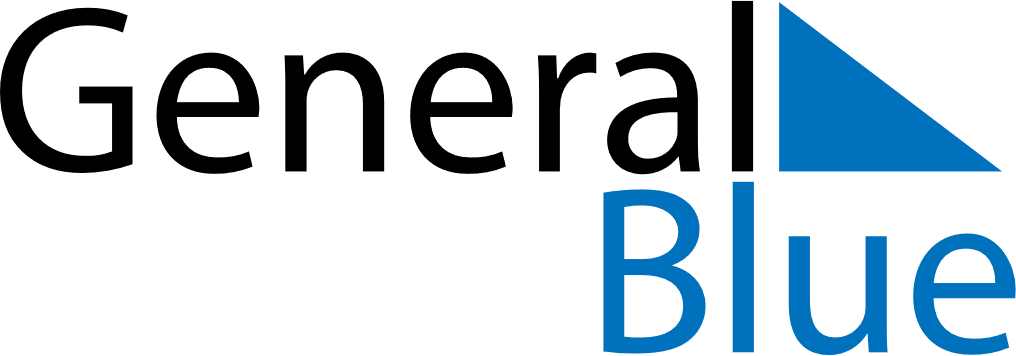 October 2021October 2021October 2021October 2021CyprusCyprusCyprusSundayMondayTuesdayWednesdayThursdayFridayFridaySaturday112Cyprus Independence DayCyprus Independence Day34567889101112131415151617181920212222232425262728292930National Holiday31